BERITA DAERAH KABUPATEN CIREBON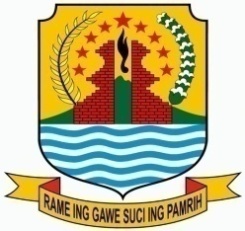 NOMOR   16  TAHUN 2015 SERI E.12PERATURAN BUPATI CIREBONNOMOR 16 TAHUN 2015TENTANGPENYELENGGARAAN ANALISIS DAMPAK LALU LINTASDENGAN RAHMAT TUHAN YANG MAHA ESABUPATI CIREBON, Menimbang	:	a.	bahwa setiap rencana pembangunan gedung harus tetap mengutamakan keamanan, keselamatan, ketertiban dan kelancaran lalu lintas serta kelestarian lingkungan, sehingga diperlukan pengkajian analisis dampak lalu lintas;bahwa berdasarkan Undang-Undang Nomor 23 Tahun 2014 tentang Pemerintahan Daerah, Bupati berwenang memberikan persetujuan terhadap dokumen hasil analisis dampak lalu lintas untuk jalan kabupaten, oleh karenanya diperlukan pedoman tentang penyelenggaraan analisis dampak lalu lintas;bahwa berdasarkan pertimbangan sebagaimana dimaksud pada huruf a dan huruf b, maka dipandang perlu untuk mengatur penyelenggaran analisis dampak lalu lintas, yang ditetapkan dengan Peraturan Bupati.Mengingat	:	1.	Undang-Undang Nomor 38 Tahun 2004 tentang Jalan (Lembaran Negara Republik Indonesia Tahun 2004 Nomor 132, Tambahan Lembaran Negara Republik Indonesia Nomor 5587);Undang-Undang Nomor 22 Tahun 2009 tentang Lalu Lintas dan Angkutan Jalan (Lembaran Negara Republik Indonesia Tahun 2009 Nomor 96, Tambahan Lembaran  Negara  Republik  Indonesia  Nomor 5025);Undang-Undang Nomor 23 Tahun 2014 tentang Pemerintahan Daerah (Lembaran Negara  Republik  Indonesia  Tahun  2014  Nomor 244, Tambahan Lembaran Negara Republik  Indonesia  Nomor 4437), sebagaimana telah beberapakali diubah, terakhir dengan Undang-Undang Nomor 2 Tahun 2015 tentang Penetapan Peraturan  Pemerintah  Pengganti  Undang-Undang  Nomor  2  Tahun 2014 tentang Perubahan atas Undang-Undang Nomor 23 Tahun 2014 tentang Pemerintahan Daerah Menjadi Undang-Undang (Lembaran Negara Republik Indonesia Tahun 2015 Nomor 24, Tambahan Lembaran Negara Republik Indonesia Nomor 5657);Undang-Undang Nomor 30 Tahun 2014 tentang Administrasi Pemerintahan  (Lembaran Negara Republik Indonesia Tahun 2014 Nomor 292, Tambahan Lembaran Negara Republik  Indonesia  Nomor 5601);Peraturan Pemerintah Nomor   32  Tahun   2011  tentang Manajemen dan Rekayasa, Analisis Dampak serta Manajemen Kebutuhan Lalu Lintas (Lembaran Negara Republik Indonesia  Tahun 2011 Nomor 61, Tambahan Lembaran Negara Republik Indonesia Nomor 5221);Peraturan Pemerintah Nomor 79 Tahun 2013 tentang Jaringan Lalu Lintas dan Angkutan Jalan (Lembaran Negara Republik Indonesia Tahun 2013 Nomor 193, Tambahan Lembaran Negara Republik Indonesia Nomor 5468);Peraturan Menteri Dalam Negeri Nomor 1 Tahun 2014 tentang Pembentukan Produk Hukum Daerah (Berita Negara Republik Indonesia Tahun 2014 Nomor 32).MEMUTUSKAN :Menetapkan	:	PERATURAN BUPATI TENTANG PENYELENGGARAAN ANALISIS DAMPAK LALU LINTAS.BAB  IKETENTUAN UMUMPasal 1Dalam Peraturan ini  yang dimaksud dengan :Pemerintah Daerah adalah Bupati sebagai unsur penyelenggara Pemerintahan Daerah yang memimpin pelaksanaan urusan pemerintahan yang menjadi kewenangan daerah otonom;Bupati adalah Bupati Cirebon;POLRES adalah Kepolisian Resor Cirebon Kabupaten;POLRESTA adalah Kepolisian Resor Cirebon Kota;Dinas adalah Dinas Perhubungan Kabupaten Cirebon;Kepala Dinas adalah Kepala Dinas Perhubungan Kabupaten Cirebon;Analisis dampak lalu lintas, yang selanjutnya disingkat ANDALALIN adalah serangkaian kegiatan kajian mengenai dampak lalu lintas dari pembangunan pusat kegiatan, permukiman dan infrastruktur yang hasilnya dituangkan dalam bentuk dokumen hasil analisis dampak lalu lintas;Tim evaluasi adalah tim yang memenuhi persyaratan untuk menilai serta mengevaluasi dokumen hasil ANDALALIN yang disampaikan oleh pengembang atau pembangun;Jalan adalah seluruh bagian jalan, termasuk bangunan pelengkap dan perlengkapannya yang diperuntukkan bagi lalu lintas umum, yang berada pada permukaan tanah, di atas permukaan tanah, di bawah permukaan tanah dan / atau air, serta di atas permukaan air, kecuali jalan rel dan jalan kabel.Pengembang/pembangun adalah orang atau badan hukum yang melaksanakan pembangunan fisik.Konsultan adalah jasa layanan profesional dengan keahlian tertentu dibidang analisa dampak lalu lintas dengan prinsip kerja keilmuwan yang mengutamakan adanya olah pikir.BAB  IIPELAKSANAAN ANALISIS DAMPAK LALU LINTASPasal 2Setiap rencana pembangunan pusat kegiatan, permukiman dan infrastruktur yang akan menimbulkan gangguan Keamanan, Keselamatan, Ketertiban dan Kelancaran Lalu Lintas dan Angkutan Jalan wajib dilakukan Analisis Dampak Lalu Lintas.Hasil Analisis Dampak Lalu Lintas yang telah memperoleh persetujuan Bupati merupakan salah satu persyaratan pengembang atau pembangun untuk memperoleh :Izin Lokasi;Izin mendirikan bangunan; dan/atauIzin pembangunan bangunan gedung dengan fungsi khusus sesuai dengan ketentuan peraturan perundang-undangan di bidang bangunan gedung.Rencana pembangunan pusat kegiatan, permukiman, dan infrastruktur sebagaimana dimaksud pada ayat (1) dapat berupa pembangunan baru, pengembangan atau peningkatan kepadatan seperti : perubahan penggunaan lahan;perubahan intensitas tata guna lahan dan/atau perluasan lantai bangunan dan/atau perubahan intensitas penggunaan; perubahan kerapatan guna lahan tertentu; danpenggunaan lahan tertentu.Pasal 3Kewajiban melakukan ANDALALIN sebagaimana dimaksud dalam Pasal 2 ayat (1) diberlakukan terhadap rencana pembangunan baru, pengembangan atau peningkatan kepadatan yang memenuhi kriteria tertentu.Kriteria tertentu sebagaimana dimaksud pada ayat (1) sebagaimana tercantum dalam lampiran yang merupakan bagian tidak terpisahkan dari Peraturan Bupati ini.Pasal 4Pusat kegiatan, permukiman, dan infrastruktur  sebagaimana dimaksud dalam Pasal 3 ayat (1) belum memiliki ANDALALIN, apabila melakukan pengembangan atau peningkatan kepadatan lebih besar 10 % (sepuluh perseratus) dari kondisi awal.Pusat kegiatan, permukiman, dan infrastruktur yang sudah memiliki ANDALALIN, apabila melakukan pengembangan atau peningkatan kepadatan lebih besar 30 % (tiga puluh persen) dari kondisi awal wajib melakukan ANDALALIN akibat bangkitan dan tarikan yang akan ditimbulkan oleh pengembangan atau peningkatan kepadatan.BAB  IIIPENYUSUNAN DAN ANALISA DOKUMEN ANDALALINPasal 5Pengembang atau pembangun melakukan analisis dampak lalu lintas dengan menunjuk lembaga konsultan yang memiliki tenaga ahli bersertifikat.Pasal 6Hasil analisis dampak lalu lintas sebagaimana dimaksud dalam Pasal 2 ayat (2) disusun dalam bentuk dokumen hasil analisis dampak lalu lintas.Dokumen hasil ANDALALIN sebagaimana dimaksud pada ayat (1)  paling sedikit memuat :gambaran umum lokasi yang akan dibangun atau dikembang, meliputi :kesesuaian dengan rencana tata ruang wilayah;peta lokasi yang memuat tentang jenis bangunan, rencana pembangunan baru, pengembangan dan/atau peningkatan kepadatan;kondisi fisik sarana dan prasarana lalu lintas dan angkutan jalan di sekitar lokasi rencana pembangunan baru, pengembangan atau peningkatan kepadatan;kondisi sosial ekonomi di sekitar lokasi rencana pembangunan baru, pengembangan atau peningkatan kepadatan; dankondisi lalu lintas dan pelayanan angkutan jalan yang ada di sekitar lokasi rencana pembangunan baru, pengembangan atau peningkatan kepadatan.perencanaan dan metodologi ANDALALIN, meliputi :penjelasan rencana pembangunan baru, pengembangan atau peningkatan kepadatan;cakupan wilayah kajian berdasarkan rencana pembangunan atau pengembangan;perkiraan transportasi yang digunakan seperti bangkitan/tarikan lalu lintas, distribusi perjalanan, pemilihan moda, pembebanan, akses dan/atau kebutuhan parkir;penetapan tahun dasar yang dipakai sebagai dasar analisis;periode analisis paling sedikit 5 (lima) tahun;kebutuhan pengumpulan data lalu lintas;karakteristik dan intensitas tata guna lahan eksisting maupun kondisi yang akan datang;penggunaan dan pemilihan model transportasi;Metodologi penyusunan dokumen hasil ANDALALIN.analisis kondisi lalu lintas dan angkutan jalan saat ini, meliputi:kondisi prasarana dan perlengkapan jalan; kondisi lalu lintas eksisting paling sedikit memuat data historis volume lalu lintas, volume gerakan membelok, data penumpang angkutan umum, pejalan kaki, dan pesepeda; dankondisi angkutan jalan paling sedikit memuat jaringan trayek, faktor muat, jenis kendaraan dan waktu tunggu.analisis bangkitan dan tarikan lalu lintas dan angkutan jalan akibat pembangunan berdasarkan kaidah teknis transportasi dengan menggunakan faktor trip rate yang ditetapkan secara nasional;analisis distribusi perjalanan;analisis pemilihan moda;analisis pembebanan perjalanan.simulasi kinerja lalu lintas tanpa dan dengan adanya pengembangan meliputi :simulasi kinerja lalu lintas sebelum pembangunan;simulasi kinerja lalu lintas pada saat pembangunan;simulasi kinerja lalu lintas setelah pembangunan;simulasi kinerja lalu lintas dalam jangka waktu paling sedikit 5 (lima) tahun.rekomendasi dan rencana implementasi penanganan dampak, yang meliputi :peningkatan kapasitas ruas dan/atau persimpangan jalan;penyediaan angkutan umum;manajemen dan rekayasa lalu lintas pada ruas jalan;manajemen kebutuhan lalu lintas;penyediaan fasilitas parkir berupa gedung parkir dan/atau taman parkir;penyediaan akses keluar dan akses masuk untuk orang, kendaraan pribadi dan kendaraan barang;penyediaan fasilitas bongkar muat barang;penataan sirkulasi lalu lintas di dalam kawasan;penyediaan fasilitas pejalan kaki dan berkemampuan khusus;penyediaan fasilitas perlengkapan jalan di dalam kawasan;penyediaan sistem informasi lalu lintas;penyediaan fasilitas tempat menaikan dan menurunkan penumpang untuk angkutan umum di dalam kawasan; dan/ataupenyediaan fasilitas penyeberangan.tanggung jawab pemerintah dan pengembang atau pembangun dalam penanganan dampak;rencana pemantauan dan evaluasi.BAB  IVTATA CARA PENGAJUAN DAN PENILAIAN DOKUMEN ANALISIS DAMPAK LALU LINTASPasal 7Pengembang atau pembangun menyampaikan permohonan persetujuan dokumen hasil ANDALALIN yang disusun oleh lembaga konsultan kepada Bupati melalui Kepala Dinas.Pengajuan permohonan sebagaimana dimaksud pada ayat (1) dilengkapi dengan persyaratan sebagai berikut:a. Surat permohonan persetujuan ANDALALIN;b.	Surat pernyataan kesanggupan melaksanakan semua kewajiban yang tercantum dalam dokumen ANDALALIN;c. Dokumen hasil analisis dampak lalu lintas.Kepala Dinas melalui menyampaikan dokumen hasil ANDALALIN kepada Sekretaris Tim Evaluasi.Sekretaris sebagaimana dimaksud pada ayat (3) melakukan pemeriksaan persyaratan dan kelengkapan administrasi dokumen hasil ANDALALIN.Dalam hal dokumen hasil ANDALALIN memenuhi persyaratan sebagaimana dimaksud pada ayat (2), Tim Evaluasi melakukan penilaian terhadap dokumen hasil ANDALALIN.Tim Evaluasi dalam melakukan penilaian sebagaimana dimaksud pada ayat (5) dapat meminta kehadiran Pengembang/Pembangun untuk memberikan penjelasan.Dalam rangka penilaian dokumen hasil ANDALALIN dapat dilakukan peninjauan lapangan.Pasal 8Dalam hal dokumen hasil ANDALALIN telah memenuhi persyaratan, Tim Evaluasi menyampaikan hasil evaluasi kepada Bupati untuk mendapatkan persetujuan.Bupati melimpahkan kewenangan untuk menetapkan persetujuan  Andalalin sebagaimana dimaksud pada ayat (1) Kepada Kepala Dinas.Persetujuan sebagaimana dimaksud pada ayat (1) harus dikeluarkan dalam waktu 60 (enam puluh) hari kerja sejak persyaratan permohonan dinyatakan lengkap.Dalam hal Bupati memberikan persetujuan sebagaimana dimaksud pada ayat (1) dan sebelum diterbitkannya persetujuan Bupati,  pengembang atau pembangun wajib membuat surat pernyataan kesanggupan melaksanakan semua kewajiban yang tercantum dalam dokumen hasil ANDALALIN.Surat pernyataan kesanggupan sebagaimana dimaksud pada ayat (4) merupakan bagian tidak terpisahkan dari dokumen hasil andalalin.Kewajiban sebagaimana dimaksud pada ayat (4) harus terpenuhi sebelum dan selama pusat kegiatan, permukiman dan infrastruktur dioperasikan.Pasal 9Dalam hal dokumen hasil ANDALALIN tidak memenuhi persyaratan sebagaimana dimaksud dalam Pasal 7 ayat (2), Kepala Dinas mengembalikan dokumen hasil ANDALALIN kepada pengembang/pembangun untuk disempurnakan.Pengembang atau pembangun diberi kesempatan untuk menyempurnakan dan menyampaikan kembali dokumen hasil ANDALALIN dalam waktu 15 (lima belas) hari kerja.Dalam hal pengembang atau pembangun tidak mengembalikan dokumen hasil ANDALALIN dalam waktu 15 (lima belas) hari kerja, Bupati melalui Kepala Dinas menyampaikan surat penolakan dokumen hasil ANDALALIN kepada pengembang atau pembangun.Pasal 10Setiap pengembang atau pembangun yang melanggar pernyataan kesanggupan sebagaimana dimaksud dalam Pasal 9 ayat (3) dikenai sanksi sesuai dengan ketentuan peraturan perundang-undangan. BAB VTIM EVALUASI DOKUMEN ANALISIS DAMPAK LALU LINTASPasal 11Untuk melakukan penilaian dokumen hasil ANDALALIN sebagaimana dimaksud pasal 7, Bupati membentuk Tim Evaluasi Dokumen Hasil Analisis Dampak Lalu Lintas yang ditetapkan dengan Keputusan Bupati.Tim Evaluasi Dokumen Hasil ANDALALIN sebagaimana dimaksud pada ayat (1) terdiri atas unsur:Dinas Perhubungan;Dinas Bina Marga;Kepolisian Negara Republik Indonesia Resort Kota/Kabupaten sesuai dengan kewenangannya. Tim Evaluasi dokumen hasil ANDALALIN mempunyai tugas :melakukan penilaian terhadap hasil analisis dampak lalu lintas yang disusun dalam bentuk dokumen hasil analisis dampak lalu lintas; menilai kelayakan rekomendasi yang diusulkan dalam dokumen hasil ANDALALIN.BAB VITINDAK LANJUT HASIL ANALISIS DAMPAK LALU LINTASPasal 12Pengembang atau Pembangun wajib melaksanakan semua kewajiban yang tercantum dalam dokumen hasil Analisis Dampak Lalu Lintas yang tertuang dalam surat pernyataan kesanggupan sebagaimana dimaksud dalam Pasal 8 ayat (4). BAB VIIPEMBINAAN DAN PENGAWASANPasal 13Pembinaan dan pengawasan terhadap pelaksanaan persetujuan Andalalin dilaksanakan oleh Bupati;Bupati melimpahkan kewenangan pembinaan dan pengawasan sebagaimana dimaksud pada ayat (1) kepada Kepala Dinas; Pasal 14Bupati berwenang memberikan sanksi administratif kepada satiap Pemrakarsa yang melanggar kewajiban sebagaimana dimaksud dalam Pasal 8 ayat (4) sesuai peraturan perundang-undangan. BAB VIIIKETENTUAN LAIN-LAINPasal 15Rencana pembangunan yang tidak memenuhi kriteria untuk melakukan andalalin sebagaimana dimaksud dalam Pasal 3 ayat (2), Pengembang atau pembangun wajib mengajukan permohonan pertimbangan penataan lalu lintas kepada Kepala Dinas. BAB  IXKETENTUAN PENUTUPPasal  16Peraturan Bupati ini mulai berlaku pada tanggal diundangkan.Agar setiap orang dapat mengetahuinya, memerintahkan pengundangan Peraturan Bupati ini dengan penempatannya dalam Berita Daerah Kabupaten Cirebon.Ditetapkan di Sumberpada tanggal 6 Maret 2015	 	BUPATI CIREBON, 	TTD	SUNJAYA PURWADISASTRADiundangkan di Sumberpada tanggal 12 Maret 2015SEKRETARIS DAERAH KABUPATEN CIREBON,			   TTDDUDUNG  MULYANABERITA DAERAH KABUPATEN CIREBON TAHUN 2015 NOMOR 16 SERI E.12LAMPIRAN	:	PERATURAN BUPATI CIREBON	NOMOR	: 16 Tahun 2015	TANGGAL	: 6 Maret 2015JENIS RENCANA USAHA DAN ATAU KEGIATAN YANG WAJIB MEMILIKI ANALISIS DAMPAK LALU LINTAS	BUPATI CIREBON, 	TTD	SUNJAYA PURWADISASTRADiundangkan di Sumberpada tanggal 16 Maret 2015SEKRETARIS DAERAH KABUPATEN CIREBON,			  TTDDUDUNG  MULYANABERITA DAERAH KABUPATEN CIREBON TAHUN 2015 NOMOR  16  SERI E.12NoNoNoJenis Rencana PembangunanUkuran Minimal1.Pusat Kegiatana.Kegiatan PerdaganganPusat perbelanjaan/ritail500 m2 luas lantai bangunanb.Kegiatan Perkantoran1000 m2 luas lantai bangunanc.Kegiatan IndustriIndustri dan pergudangan2500 m2 luas lantai bangunand.Fasilitas Pendidikan1).Sekolah/universitas500 siswa2).Lembaga kursusBangunan dengan 50 siswa/waktue.Fasilitas Pelayanan Umum1).Rumah sakit50 tempat tidur2).Klinik bersama10 ruang praktek dokter3).Perbankan500 m2 luas lantai bangunanf.Kegiatan Lain1).SPBUwajib2).Hotel/penginapan50 kamar3).Hotel / Penginapan dengan tempat pertemuanWajib 4).Stadion Olah RagaWajib5).Restauran100 tempat duduk2.Permukimana.Perumahan dan Permukiman1).Perumahan sederhana150 unit2).Perumahan menengah-atas50 unitb.Rumah Susun dan Apartemen1).Rumah susun sederhana100 unit2).Apartemen50 unitc.Permukiman lainRukoLuas  Lantai keseluruhan 2000m23.Infrastruktura.Infrastruktur1).Akses ke dan dari jalan tolWajib2).PelabuhanWajib3).Bandar udaraWajib4).TerminalWajib5).Stasiun kereta apiWajib6).Pool kendaraanWajib7).Fasilitas parkir untuk umumWajibb.Infrastruktur Lainnya1).Bengkel kendaraan bermotor2000 m2 luas lantai bangunan2).Pencucian mobil2000 m2 luas lantai bangunan4.Bangunan lainnya :Bangunan lainnya :Wajib dilakukan studi analisis dampak lalu lintas apabila ternyata diperhitungkan telah menimbulkan 75 perjalanan (kendaraan) baru pada jam padat dan atau menimbulkan rata-rata 500 perjalanan (kendaraan) baru setiap harinya.Wajib dilakukan studi analisis dampak lalu lintas apabila ternyata diperhitungkan telah menimbulkan 75 perjalanan (kendaraan) baru pada jam padat dan atau menimbulkan rata-rata 500 perjalanan (kendaraan) baru setiap harinya.